NETZBALLswiss	 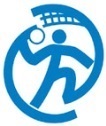 Schiedsrichter FortbildungskursDATUMSamstag, 16.März 2024ORTDossenhalle6064 KernsKURSDAUER08.00 Uhr bis ca. 17.00 UhrZIELGRUPPEAlle SchiedsrichterInnen Grad E, D, CANERKENNUNGFortbildungskurs, Bestätigung SchiedsrichtergradTHEMA / INHALTEDie Teilnehmer/innen frischen ihre Kenntnisse der Spielregeln anhand aktueller Spielsituationen auf. Im theoretischen Teil liegt das Augenmerk auf den Aufgaben von Schiri und Helferteam. Im Praxisteil wird der Schwerpunkt auf das individuelle Können und Wissen jeder einzelnen Schiedsrichterin gelegt.BESONDERESJede TeilnehmerIn muss bis am 15.Februar 2024 mindestens eine bis zwei Situationen formulieren, in welchen sie unsicher ist oder Fragen hat, diese mit der Anmeldung mitsenden.Diese Situationen sendet sie an:martina.rohrer99@gmail.comKURSLEITUNGRebecca Tschümperlin, Kathrin Cienkiewicz, Jasmine Lembo,Seraina Schleiss und weitereKOSTENCHF 40.00 MITNEHMENVerpflegung, Turnbekleidung, eigene Pfeife, Notizmaterial, warme Kleidung für die Turnhalle und Schiedsrichterausweis.Aktuelle Reglemente:Wettkampfbestimmungen und RekurseSpielleitung und HelferInnenteamNetzballspielregelnVERSICHERUNGSache der TeilnehmerInnenAUSKUNFT undANMELDESTELLEAnmeldung bitte mit Name, Vorname, Adresse, Mail, Verein und Grad per Mail an:Martina Rohrer077 432 39 70martina.rohrer99@gmail.comANMELDESCHLUSS15.Februar 2024  PER MAIL!ORGANISATORNetzball ZentralschweizBESONDERESFalls du nicht spielen kannst, bitte im Voraus selbst für Ersatz sorgen und Martina Rohrer mitteilen.